Pautas para usuarios de IndyGoopen doorAprender sobre el servicio de transitocomplementario de IndyGo llamado Open Door, sus procedimientos, reglas, e información sobre cómo utilizarlo.317.635.3344www.IndyGo.netOpen Door sirve las necesidades de los clientes que, gracias a alguna discapacidad, no son capaces de usar los servicioslocales de IndyGo y que cumplen los criterios establecidos por el Departamento Estadounidense de Transportación enconcordancia con la Acta de Estadounidenses con Discapacidades de 1990 (ADA por sus siglas en inglés). Es un servicio de viaje compartido, de origen a destinación, basado en reservaciones.Qué hay que Saber antes de MontarCertifi  ación de Elegibilidad de Open DoorFormularios de solicitud para el servicio de transito complementario están disponibles en el Servicio de Atención al Cliente de IndyGoal 317.635.3344 y en línea en IndyGo.net bajo Open Door. Los formularios pueden serpreparados en varios formatos incluyendo en braille, español, y en letras grandes.Llene el formulario de Open DoorUn médico o un agente cualifi  ado debe completar la parte de verifi  ación profesional del formulario.Al completar el formulario, llame al 317.614.9260 para programar una cita de evaluación en persona. Si es necesario, se puede planear transportación de ida y de vuelta de la evaluación gratuita para el candidato.Después de ser aprobado, llame para programar la cita con Open Door, visite Scheduling Your Ride (“Programar su Viaje”) para más información.Área y Horas de ServicioOpen Door de IndyGo opera a través del condado de Marion, aunque regulaciones federales sólo requieren servicio dentro de¾ de una ruta local. Open Door opera 7 días de semana durante las mismas horas que el servicio local. Al igual que el servicio local de IndyGo, Open Door operará bajo el horario dedomingos durante los siguientes días feriados:Año NuevoDía de los CaídosDía de IndependenciaDía de TrabajoDía de Acción de GraciasDía de NavidadOrganizar sus ReservacionesProgramar su ViajePor favor, llame a las Reservaciones de Open Door al 317.917.8747 para programar su viaje:Lunes – viernes, 6:00 – 18:00Sábado y Domingo, 7:00 – 16:00Debe llamar 1-3 días antes del viaje para hacer una reservación de Open Door con la siguiente información:Nombre y apellido(s).Fecha cuando quiere viajar.Direcciones del punto de recogida y entrega con el número del domicilio, nombre de la calle, numero de departamento, código para entradas seguras, y un número de teléfono.El Centro de Transito de Julia M. Carson es un punto de recogida y entrega. En la mayoría de los casos, la recogida tomara lugar en la plataforma C de autobuses.Por favor, recuerde de permitir un lapso de 30 minutos para la recogida y un lapso de tiempo de viaje comparable al servicio local para llegar a su destinación.Sin importar que un auxiliar personal (PCA por sus siglas en inglés) o un compañero (se permite un PCA y un compañero cada viaje si es elegible).Edad de cualquier niño que se acompaña en el viaje.Asegúrese que tenga su(s) numero(s) de confi	cada viaje está asignado unnúmero único y podría ser necesario usar esta información en el futuro.Sistema Parlante Interactivo (IVR por sus siglas en inglés) Sistema de Teléfono IndyGo tiene una línea telefónica automática para clientes de Open Door. Todos los clientes de Open Door que tienen un número de teléfono con prefi    de 317 en el archivo recibirán llamadas recordatorias automáticas la tarde antes del viaje programado y tendrán la oportunidad de cancelar el viaje. Se hará una segunda llamada 10 minutos antes del viaje programado para recordarle de su tiempo de recogida.Ud. también puede acceder a una línea de información de 24 horas para revisar los viajes de la semana calendario actual, cancelar viajes programados, y escuchar mensajes especiales de servicio. Para acceder a lalínea automática, llame a las Reservaciones de Open Door al 317.917.8747 o a Despacho al 317.917.9758. El sistema automático le pedirá la identifi  ación y clave del cliente. Laidentifi  ación del cliente y la clave estándar es el numero de 5 dígitos en su identifi  ación de Open Door.Viajes de SuscripciónViajes de suscripción están disponibles si viaja a la misma destinación frecuentemente (al trabajo, a la iglesia, al médico, etc.) desde la misma locación, por ejemplo, su casa,el mismo día de la semana al menos una vez a la semana. Un ejemplo sería un viaje de suscripción para cada domingo hasta la iglesia o cada martes y jueves hasta eltrabajo. Cuando un viaje de suscripción haya sido reservado, solo se necesita llamar para cancelar un viaje. Ud. puede tener múltiples viajes de suscripción durante la semana. Es posible que el viaje de suscripción no sea disponible para todas las solicitudes e IndyGo reserva el derecho de limitar las suscripciones basado en las regulaciones federales.Cancelar el ViajeIndyGo pide que cancele su viaje al menos 2horas antes del viaje programado.Para cancelar el viaje el mismo día: llame a Despacho al 317.917.8758.Para cancelar el viaje un día antes: llame a Reservaciones de Open Door al 317.917.8747.Como MontarRecogidasEl autobús podría llegar hasta 5 minutos antes y 25 minutos después del tiempo programado de recogida. Por ejemplo: si el tiempo de recogida está programado para las 8:00de la mañana, el autobús podría llegar en cualquier momento entre las 7:55 y las 8:25.Se espera que Ud. monte el autobús adentro de 5 minutos de su llegada. Si no está en el autobús dentro de 5 minutos de su llegada, el Operador le apuntarácomo ausente y saldrá. Este no es el caso si ocurre antes de su tiempo programado de recogida.Es importante notar que necesitará mostrar su identifi  ación de Open Door al embarcar. Los pasajeros sin identifi  ación de Open Door no serán recogidos y su viaje será considerado una cancelación en la puerta.Si está ausente o cancela a la puerta y sigue necesitando otros viajes para el mismo día, por favor llame al Despacho para confi	los viajes restantes.Puede rehusar un viaje sin castigo si el autobús llega fuera del tiempo de 30 minutos.Castigos por abusar del Servicio de Open DoorDefi	de las CancelacionesHay 3 tipos de cancelaciones cuales podránresultar en un castigo:Cancelación Tarde: Llamar para cancelar 2 horas antes del tiempo de recogida programado.Ausente: No estar presente al tiempo programado de recogida cuando el autobús haya llegado sin notifi  ación de cancelación adecuada.Cancelación a la Puerta: El cliente o alguien que represente al cliente (padre, auxiliar personal, etc.) le dice al Operador del autobús que el viaje no es necesario después de la llegada del autobús. No presentar la identifi  ación de Open Door al embarcar también califi  a como una cancelación a la puerta.SuspensionesAbuso del sistema de IndyGo afecta a todos los pasajeros y puede resultar en la suspensión de los privilegios de viaje con Open Door. Los actos siguientes son considerados abusivos:Obtener o usar los servicios de Open Door bajo pretensiones falsas/fraudulentas incluso hacer declaraciones falsas o engañosas en el formulario de solicitud y permitir que clientes no elegibles usan su nombre para montar.Ausencias/ cancelaciones tardes/ cancelaciones a la puerta que suman a 11% de los viajes mensuales.Perder menos de 4 viajes en uno solo mes, sin importar el porcentaje de todos los viajes del mes, no resulta en ningún castigo.Las suspensiones no serán impuestas en circunstancias fuera de su control, como emergencias personales, enfermedades inesperadas o severas, cancelaciones de trabajo, cambios de horario en el trabajo, o llegadas retrasadas del autobús de Open Door.En caso de una suspensión, Ud. recibirá una carta que incluye una lista de las fechas de ausencia, cancelaciones tardes, o cancelacionesa la puerta junto con un formulario de reclamo. El formulario proveerá la fecha de empiezo de la suspensión. Tendrá hasta 14 días despuésde la fecha de la carta sellada para apelar la suspensión. Si no apela dentro de 14 días, la suspensión empezará en la fecha especifi  ada por la carta sellada.Duración de SuspensionesLos castigos progresan a lo largo de un año calendario. En enero de cada año, todos los pasajeros tienen 0 castigos.Primer castigo: suspensión de 5 díasSegundo castigo: suspensión de 7 díasTercer castigo: suspensión de 14 díasCuarto castigo: suspensión de 30 díasQuinto castigo: revisión por la comisión de apelación y decisión basada en casos individuales dependiendo de la severidad del abuso.Boletos y TarifasLos pasajeros de Open Door y sus compañeros deben pagar por cada viaje. Los pasajeros deben pagar la tarifa exacta en el autobús(los Operadores no llevan ni hacen cambio) o presentar una tarjeta de Flexible Services Single Ride (“Viaje con Servicios Flexibles”) al Operador. Solo los auxiliares personales (PCA por sus siglas en inglés) (si el pasajero certifi  ado tiene autorización para viajar conun PCA) y menores de 5 años pueden montar el autobús gratuitamente. Los cheques, Medicare, y Medicaid no se aceptan en el autobús y los pasajeros no recibirán servicios si no tienen ni tarjeta ni tarifa. Para una lista de tarifas actuales llame al Servicio de Atención al Cliente al 317.635.3344. Ud. puede comprar tarjetas:Por correo con un formulario de solicitud, con una tarjeta de crédito, o giro bancario pagadero a “PublicTransportation Corporation” (Corporación de Transportación Publica) en el Centro de Venta de IndyGo localizado en el Centro de Transito de Julia M. Carson en 201 E.Washington St. Indianápolis, IN 46204.Al llamar al Servicio de Atención al Cliente al 317.635.3344 con una tarjeta de crédito de Visa o MasterCard (esta es la única manera para comprar cupones de taxi).En línea en IndyGo.net.En persona en el Centro de Venta de IndyGo localizado en el Centro de Transito de Julia M. Carson en 201 E. Washington St. Indianápolis, IN 46204.Embarcar a Puerta Libre con un Aparato de MovilidadTodos los autobuses de IndyGo tienen elevadores de pasajeros que coinciden con las especifi  aciones de la ADA Los Operadores pueden ayudar a los pasajeros a maniobrar su aparato de movilidad sobre el autobús y en el área de seguridad de silla de ruedas, y el Operador debe asegurar que el aparato este seguro antes de mover el autobús.Código de Conducta de los PasajerosComportamiento y RuidoLos pasajeros deben abstenerse de:Escuchar música o dispositivos electrónicos en volúmenes demasiado altos o sin auricularesComportamiento perturbador incluso:Hablar por teléfono en voz demasiada alta.Gritar obscenidades o insultos.Solicitar servicios o favores.Hacer comentarios amenazadores u hostiles.Tocar a otra persona de forma insolente o no consensuada.Rehusar de permanecer sentado o mantener el cinturón de seguridad correctamente amarrado.Montar el autobús bajo la infl	de alcohol o drogas ilegales.Tirar basura en el autobús o pintarrajear cualquier equipamiento de IndyGo.Los pasajeros deben:Tener alguien para recibirle al llegar, si sea necesario, para no causar retrasos innecesarios para el Operador y los otros pasajeros.Proveer una silla de bebé o cinturón infantil para los menores de 7 años, en cumplimiento con la ley estatal de Indiana.Mantener higiene personal a niveles aceptable.Anticipar un servicio de “viaje compartido”, es decir que se puede recoger y entregara otros pasajeros antes de llegar a su destinación.FumarEn cumplimiento con los órdenes de la ciudad, la Acta de Aire Libre de Humo 1149 (SMOKE FREE AIR ACT 1149),el acto de fumar, incluyendo cigarrillos y vaporeselectrónicos, está prohibido en los albergues, autobuses, y dentro o alrededor del Centro de Tránsito. Se puede reportar incidenciasde fumo en el albergue al Departamento de Salud Público del Condado de Marion al 317.221.2000.Comidas y BebidasNo se permite comer ni beber en los autobuses de IndyGo ni dentro o alrededor del Centro de Tránsito con la excepción de las áreas donde vendedores ofrecen comiday asientos para consumir. Si Ud. tiene una condición medical, por favor avise al Operador o al personal de IndyGo para recibir una excepción. No se permite consumir la comida comprada en el Centro de Tránsito dentro de los autobuses. Se puede transportar, perono consumir, comidas y bebidas envueltas y selladas en los autobuses.Animales de ServicioLos animales de servicio y animales enjaulados son permitidos en los autobuses al igual que dentro y alrededor de los Centros de Tránsito.En cumplimiento con la ADA se defi	un animal de servicio como “un perro lazarillo, perro guía, o cualquier animal que haya sido entrenado individualmente para trabajaro hacer tareas para un individuo con una discapacidad” 49 CFR 37.3. Cualquier animal que se usa como disuasivo de crímenes o para proveer apoyo emocional, bienestar,comodidad, o compañerismo, no es un animal de servicio.Los animales de servicio deben ser entrenados, cepillados, y mantenidos adecuadamente. El comportamiento de un animal de servicio es la responsabilidaddel dueño del animal. Se desalienta que los animales de servicio montan los elevadores. Las colas, patas, cabezas, y el equipamiento podrían ser cogidos en el mecanismo del elevador y causar injuria severa al animal. Una excepción podría ser un cliente de pie con un animal de servicio.Animales no de servicio solamente serán permitidos en los autobuses de IndyGo y dentro o alrededor del Centro de Tránsito si están en una jaula específi  amente para transportar animales. No se puede abrir las jaulas dentro de los autobuses. Las jaulas deben ser a prueba de fugas, bien ventiladas, y no tener olores profundos ni pestes transmisibles. Las jaulas deben ser sufi	emente pequeñas para quedar bien en el regazo del dueño o en el espacioinmediato del dueño sin infringir la pasarela peatonal.Objetos PersonalesComo el transito complementario de OpenDoor opera como viaje compartido, Se desalienta que los pasajeros ocupen más de una silla o demasiado espacio en la pasarela peatonal.Los artículos personales deben quedar bien en el regazo del pasajero, dentro o debajo de una silla, o inmediatamente delante delpasajero en el autobús. Carretillas pequeñas y sillas de bebe están permitidas en el autobús, pero deben ser vaciados y plegados antes de embarcar. Si Ud. tiene bolsas o comestibles, pueden permanecer en la carretilla en tanto que estén seguros. Los objetos siguientes son prohibidos en la propiedad de IndyGo:ExplosivosCuchillos (herramientas de cortar para el trabajo son permitidas)Baterías de coche (equipo aprobado por la ADA es permitido)Botellas de gas comprimido (equipo aprobado por la ADA es permitido)Envases de combustibleLas armas son prohibidas en el Centro de Tránsito.Ud. Puede llevar un respirador, oxigeno portátil, y/u otro equipamiento de soporte vital en tanto que no viole ninguna ley o regla relacionada a la transportación de materiales peligrosos. Por favor, no deje a los niños sin supervisión.Código de Conducta de los Operadores de IndyGoTodos los Operadores de IndyGo tienen laresponsabilidad de:Tratar a los pasajeros con cortesía.Estar en uniforme con la tarjeta de identifi  ación visible.Permanecer dentro del campo visual de su autobús.Mantener el horario asignado de servicio para la conveniencia de todos los pasajeros.Ayudar a todos los pasajeros al embarcar y salir del autobús.Proveer transporte seguro.Notifi  ar a Despacho si un pasajero está a bordo del autobús por más de 61 minutos.Parar el autobús en todas las vías de ferrocarril.Mantener un estándar de higiene personal adecuado.Instruir a los pasajeros durante una evacuación o emergencia. Se espera que todos los pasajeros sigan las instrucciones del Operador, especialmente durante una emergencia.Los Operadores están prohibidos de:Entrar a un domicilio privado.Llevar a cabo cualquier tipo de asistencia de cuidado personal para los pasajeros.Cargar a los pasajeros o sillas de ruedas en las escaleras.Buscar tarifas en carteras o billeteras.Cambiar la destinación de un viaje reservado.Transportar pasajeros que no hayan reservado un viaje.Aceptar cualquier tipo de propina o gratifi  ación.Usar el celular mientras operan el autobús.Los Operadores pueden ofrecer los siguientes tipos de asistencia:Un brazo fi	o cualquier asistencia adecuada a los pasajeros ambulatorios al usar las escaleras.Ayuda a maniobrar la silla de ruedas en el elevador, si sea necesario.Ayuda a llevar no más de 2 bolsas de comestibles o paquetes dentro y fuera del autobús hasta la puerta.Ayudar a un pasajero desde/hasta la puerta del sitio de recogida o entregada (el Operador no puede entrar).Proveer cualquier ayuda necesaria y razonable.Seguridad y Objetos PerdidosObjetos PerdidosIndyGo no asume ninguna responsabilidad por los objetos perdidos dentro de los autobuses o dentro o alrededor del Centro de Tránsito. Típicamente, losobjetos encontrados se harán disponibles el día laboral siguiente después del mediodía en el Centro de Venta de IndyGo. Para chequear si su objeto perdido ha sido encontrado a bordo, por favor contacte al Servicio de Atenciónal Cliente al 317.635.3344. Para reclamar un objeto perdido, Ud. necesita aparecer en persona entre las horas de 8:00 – 18:00, lunes a viernes, proveer una descripción precisa del objeto, mostrar identifi  ación, y fiuna etiqueta de reclamación con su nombre y apellido(s), dirección, y número de teléfono. Los objetos encontrados serán retenidos solamente por 1 semana. Por favor visite al Centro de Venta de IndyGo lo antes posible después de perder un objeto.SeguridadPara asegurar la seguridad de todos los pasajeros y personal de IndyGo, los autobuses de IndyGo y también dentro y alrededor del Centro de Tránsito cargancon equipamiento de vigilancia de audio y vídeo.Si Ud. ve comportamiento ilegal o sospechoso, u objetos abandonados o sin supervisión, por favor haga un reportaje inmediatamente al personal de IndyGo, al 317.635.3344, o a la autoridad policial de la jurisdicción. IndyGo hace equipo con el Departamento Policial Metropolitano deIndianapolis (IMPD por sus siglas en inglés), agencias de seguridad pública, y también contrata su propia fuerza de seguridad.Policías uniformados e infi    ados montan los autobuses de IndyGo, monitorizan las paradas de autobús, y están presente dentro y alrededor del Centro de Tránsito paraasegurar la seguridad de todos los pasajeros.Comentarios del Cliente, Quejas del Título VI, y Servicios EspecialesIndyGo acepta con placer los comentarios de los pasajeros y de la comunidad. Si Ud. tiene comentarios, quejas, o cree que haya sido denegado de los benefi	de los servicios de IndyGo por el perjuicio contra la edad, el sexo, o alguna discapacidad, por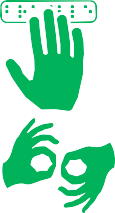 favor llame al Servicio de Atención al Cliente al 317.635.3344 o rellenar un formulario de comentario en línea en IndyGo.net.Los comentarios serán ingresados en una base de datos e investigados por el departamento adecuado de IndyGo. Para todos los comentarios, si se necesita una respuesta, el personal de IndyGo hará seguimiento dentro de 10 días laborales.IndyGo opera sus programas sin discriminar por raza, etnicidad, u origen nacional en cumplimiento con el Titulo VI de la Acta de Derechos Civiles de 1964. Si Ud. cree que ha sido víctima de discriminación por su raza, etnicidad, u origen nacional, puede archivar una denuncia formal de Titulo VI. Para más información sobre nuestra política de Titulo VI de IndyGo y los procedimientos para archivar una denuncia formal, contacte al Servicio de Atención al Cliente de IndyGo al 317.635.3344 o visite IndyGo.net. IndyGo ofrece los siguientes servicios especiales:Mapas de los sistemas de ruta e información sobre Como Montar en inglés y español en línea en IndyGo.net e impresa.Horarios en línea compatibles conpantallas portátiles en IndyGo.netRELAY INDIANA: 711Se puede proveer los servicios especiales adicionales dentro de 10 días laborales de solicitarlos:Información en braille y tarjetas de ruta de autobuses para clientes con limitaciones de vista.Interpretes para las reuniones públicas, incluso la lengua de signos americana e idiomas aparte de inglés.Transcripción de audioEntrenamientos de viaje (para grupos de 15 o más)Cualquier solicitud razonable para hacer la información disponible para todos los individuos. IndyGo hará acomodaciones razonables en su política, prácticas,los procedimientos cuando dichas acomodaciones sean necesarias.Si cualquier modifi  ación o acomodación especial es necesaria para planear un viaje, montar un autobús, a bordo del autobús, o para salir del autobús que no esté presente en este documento, por favor avise al Servicio de Atención al Cliente al llamar al 317.635.3344, rellenar un formulario en línea en IndyGo.net, o al hablar con el personal de IndyGo.Otras Opciones de Movilidad en Open DoorCupones de Taxi de Puerta LibreLos pasajeros de Open Door son elegibles para comprar cupones de taxi en lotes de 10 cada mes, por el mismo precio de 10 tarjetas (viajes) de Open Door. Para pedir cupones de taxi, los Pasajeros de Open Door deben contactar al Servicio de Atención al Cliente de IndyGo al 317.635.3344 entre el 10 y20 decada mes para viajar durante el mes siguiente. Pedidos de teléfono serán documentados y elegidos al azar después del 20 de cada meshasta que todos los cupones disponibles sean distribuidos.Uso del Servicio Local de IndyGoLos pasajeros certifi  ados de Open Door pueden usar el servicio local gratuito al mostrar su tarjeta de identifi  ación válidade Open Door al Operador. Los PCAs pueden usar el servicio local con un pasajero de Open Door pero necesitan pagar la tarifa.Todos los autobuses de IndyGo tienen elevadores para pasajeros que coinciden con las especifi  aciones de ADA ,es decir que un aparato de movilidad que pertenece a cualquier clase de aparatos con 3ruedas o más, que se puede usar adentro, diseñado o modifi  ado para un individuo con discapacidad de movilidad, si se opera manualmente o automáticamente.Los autobuses de IndyGo tienen elevadores o rampas para sillas de ruedas y aparatos de seguridad. Todos los autobuses tienen la capacidad de “arrodillarse”, es decir, bajar la altura de la primera escalera del autobús.Todos los pasajeros en cualquier caso pueden pedir usar las rampas y la función de arrodillarse.Privilegios de Pasajeros Visitantes Visitantes al área de Indianápolis que necesitan transportación complementaria debido a tener discapacidades son elegibles para usar el servicio de IndyGo por 21 días dentro de un periodo de 365 días. Para ser elegible como visitante, el cliente necesitará verifi  ar documentos comprobando su elegibilidad de ADA por correo o facsímila IndyGo. Si el visitante no tiene servicios de transito complementario en su área de domicilio o no tiene ninguna discapacidadaparente, necesitará proveer documentación de su domicilio e información relacionadaa su discapacidad. Cuando se reciba toda la información, el candidato recibirá unacarta/tarjeta de autorización e instrucciones de cómo usar el servicio de transito complementario de IndyGo . Los visitantespueden pedir estatus de visitante 1 a3 días antes de su viaje programado de Open Door. Un visitante puede usar el servicio de Open Door antes de recibir la carta/tarjeta de autorización; pero se requiere algún tipo de identifi  ación con fotografía.Comisión de Aviso de Movilidad (MAC por sus siglas en inglés)La MAC consta de un grupo de voluntarios que se reúnen trimestralmente bajo el rol deasesoría de IndyGo. La comisión, que opera bajo una colección de reglamentos de autorización, avisa a IndyGo sobre las provisiones de servicios de transporte público para clientes  con discapacidades y provee educación al público en general sobre estas necesidades de transportación. Visite a IndyGo.net para más detalles sobre las uniones e información sobre como participar.Conectar con Otros Proveedores de Servicios de Transito ComplementariosSi necesita viajar a través de condados, visite Cirta.us/pages/county-connect para encontrar proveedores de servicio fuera del condado de Marion y encontrar donde están los designados puntos de trasladación.Notas:————————————————————————————————————————————————————————————————————————————————————————————————————————————————————————————————————————————————————————————————————————————————————————————————————————————————————————————————————————————————————————————————————————————————————————————————————————————————————————————————————————————————————————————————————————————————————————————————————————————————————————————————————————————————————————————————————————————————————————————————————————————————————————————————————————————————————————————————————————————————————————————————————————————————————————————————————————————————————————————————————————————————————————————————————————————————————————————————————————————————————————————————————————————————————————————————————————————————————————————————————————————————————————————————————————————————————————————————————————————————————————————————————————————————————————————————————————————————————————————————————————————————————————————————————————————————————————————————————————————————————————————————————————————————————————————————————————————————————————————————————————————————————————————————————————————————————————————————————————————————————————————————————————————————————————————————————————————————————————————————————————————————————————————————————————————————————————————————————————————————————————————————————————————————————————————————————————————————————————————————————————————————————————————————————————————————————————————————————————————————————————————————————————————————————————————————————————————————————————————————————————————————————————————————————————————————————————————————————————————————————————————————————————————————————————————————————————————————————————————————————————————————————————————————————————————————————————————————————————————————————————————————————————————————————————————————————————————————————————————————————————————————————————————————————————————————————————————Información de Contacto de IndyGoReservaciones de Open Door317.917.8747Despacho317.917.8758Citas de Evaluación317.614.9260Facsímil de Open Door317.630.9167Centro de Tránsito de Julia M. Carson(y Centro de Venta de IndyGo):201 E. Washington St. Indianapolis, IN 46204Lunes – sábado 5:00 AM – 12:00 AMDomingo 6:00 AM – 9:00 PMOficinas Administrativas de IndyGo:1501 W. Washington St. Indianapolis, IN 46222317.635.2100(No se venden tarjetas de tarifa en las OfiAdministrativas)Información está sujeta a cambios.Contacte al Servicio de Atención al Cliente para la información más reciente.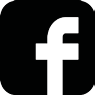 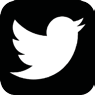 @indygobusIndyGo@IndyGoBus